移动互联网下的医疗器械产业A-A+上载时间：2016-01-29 来源： 录入：dfcm 进入论坛 查看数字报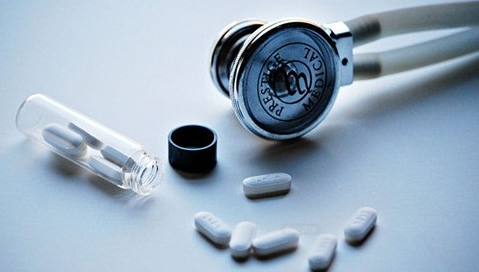 　　医疗器械与人们生活密切相关，在现代社会中不可或缺，随着我国经济的快速发展、老年人口数量的不断上升，市场对医疗器械的需求不断增加，我国医疗器械行业发展潜力巨大。　　虽然我国医疗器械生产企业众多，但是市场集中度较低，企业规模小，相对于国际知名品牌技术水平较弱。针对我国医疗器械行业的不足之处，国内企业须审时度势、捕捉机会，在机遇与挑战的博弈之中谋求发展。　　随着互联网技术的普及和发展，互联网已经深入到我们的生活，越来越多的企业都开始进驻互联网领域，在这样的大背景下，医疗器械行业也紧追互联网的脚步，医疗器械行业APP搜索引擎——医药器械垂直搜索顺应潮流、应运而生，开启了医疗器械产业新模式，将真正实现医疗器械行业产业链资源的精准匹配。　　由于医疗器械属于特殊商品，需要与身体直接或间接接触，因而对其安全性要求很高。但我国医疗资源相对缺乏，资源分布不平衡，普通消费者很难获得快捷优质的服务，医药器械垂直搜索为企业和医疗机构间搭建了一个顺畅的沟通平台，两者可以随时随地进行交流。通过这个平台医疗机构不仅可以及时了解到医疗器械行业的最新资讯、产品信息、企业黄页及发展商机，还可以快捷的进行信息互动。　　医药器械垂直搜索利用信息互联技术和互联网平台，提供沟通、支付、物流全方位服务，帮助交易双方解决信息共享、资金安全、物流运输问题，使互联网与医药器械行业的深度融合，走一条适合医药器械行业发展的模式。　　互联网概念是全球化的思维，只有走出去，才能获得大发展。传统医疗器械企业若想要走上国际化的舞台，就必须抓住国际化和数字化核心，以互联网的创新思维，推动品牌与技术创新路径更深层次发展。互联网与传统医疗器械行业的碰撞必能散发出不一样的火花，医疗器械企业的未来将会一片光明。